Подпись представителя команды                                                Подпись представителя команды                                   ______________________   (_______________________ )      ______________________   (____________________ )Судья          _______________________________________________________________________________________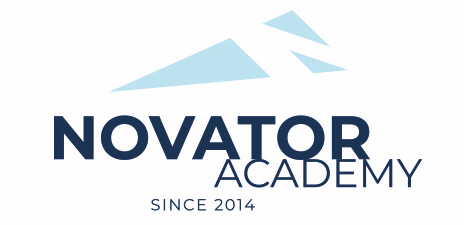 ПРОТОКОЛ  № 125Воз. категория  2011Стадион:    «Манеж стадиона Арена Химки»	«24» Января 2021 г.   11:00      Футбольное Дело Тверь 10МФА 2010 - 255№ФИОСтМячиКарт№ФИОСтМячиКарт1Воробьев Иван1Амир2Кисель Матвей2Витувис Витас3Корольков Дмитрий3Грачёв Дима4Сергеев Федор4Денисов Лёша35Тимофеев Егор5Кривошея Роман26Тимофеев Никита6Молодцов Глеб7Якушев Кирилл7Овсянников Игорь8Яцун Георгий8Рузаев Слава9Румянцев Михал10Ряжин Рома11Соловьев Миша12Хомутов ЕгорОфициальные представители командОфициальные представители командОфициальные представители командОфициальные представители командОфициальные представители командОфициальные представители командОфициальные представители командОфициальные представители командОфициальные представители командОфициальные представители команд№ФИОДолжностьДолжностьДолжность№ФИОДолжностьДолжностьДолжность1Игнатьев АртемтренертренертренерГомазенков Виктортренертренертренер2